Wyniki Konkursu Fotograficznego„Zdjęcie z misiem”Jury wyłoniło laureatów konkursu, oto oni: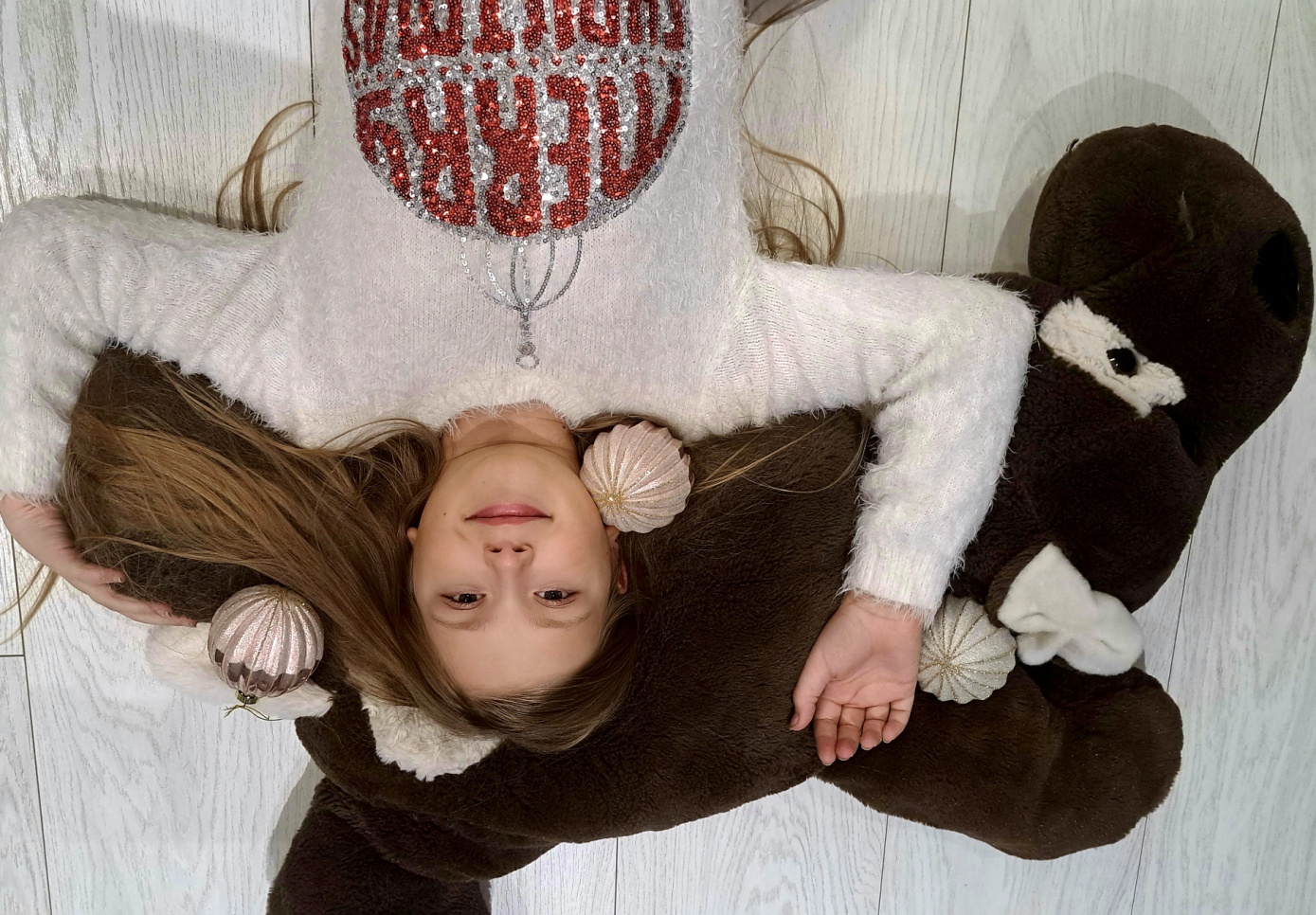 Amelia Jęcek kl.3b  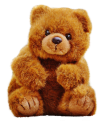 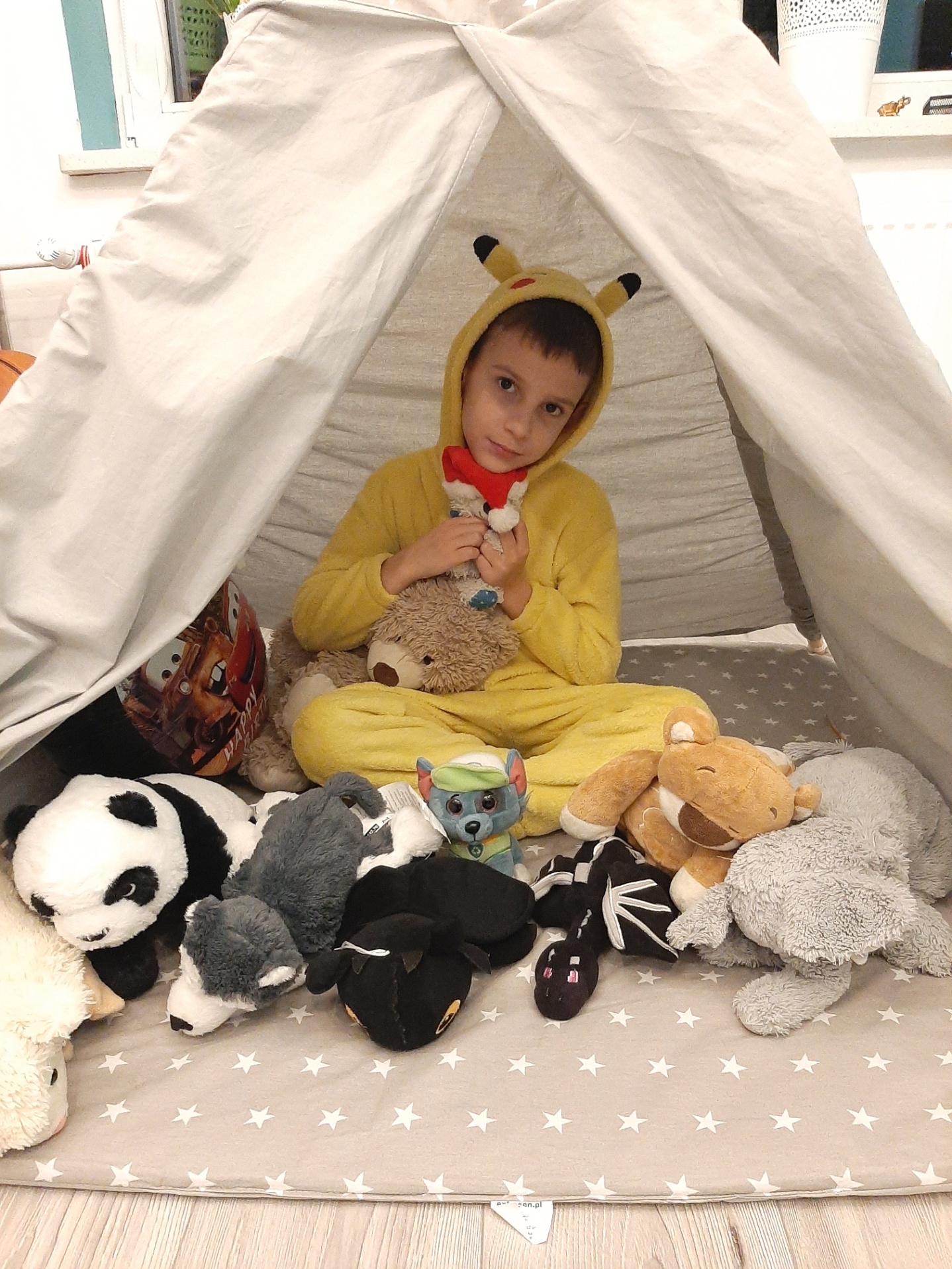 Adrian Szweder kl.1b 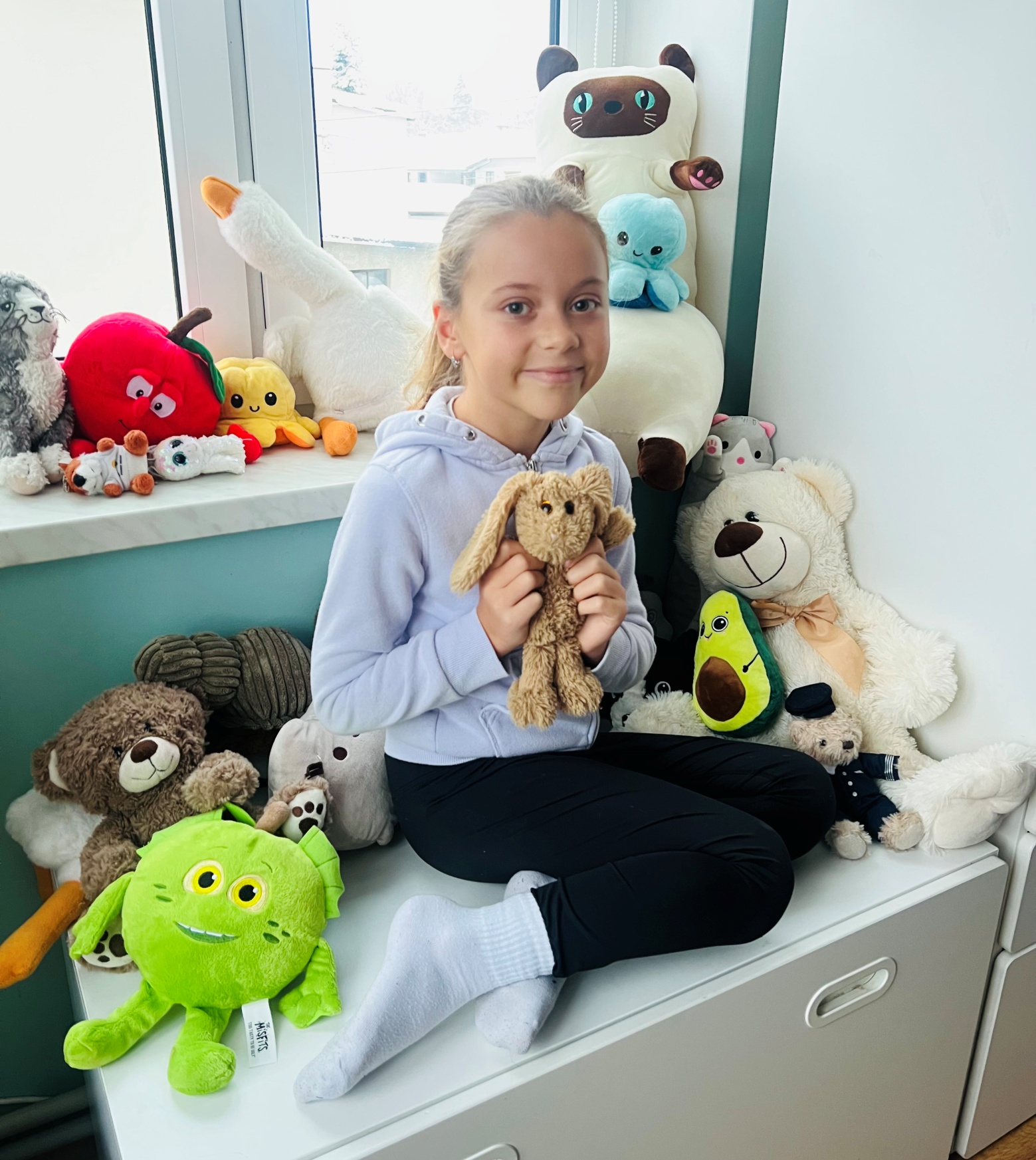 Maja Kopoczek kl.1aWszystkim uczestnikom konkursu bardzo gratulujemy i zapraszamy po odbiór dyplomów i upominków w środę  